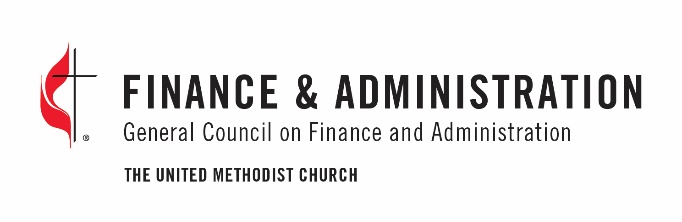 Relembramos que, de acordo com o ¶606.2 da Disciplina, cada Conferência Anual deve enviar cópias do seu diário, a título gratuito, para as entidades indicadas abaixo. Note-se que o ¶606.2 foi alterado na Conferência Geral de 2016 para permitir aapresentação de diários impressos ou digitais.Para enviar uma cópia digital a todas as entidades abaixo indicadas, faça o carregamento do seu diário para a Dropbox seguinte: https://www.dropbox.com/request/wT8rRNGPQnj1KJQ0VT3b  Connectional Table1 cópia impressa ou 1 cópia digital (de preferência digital)connectionaltable@umc.orgUnited Methodist Communications1 cópia impressa ou 1 cópia digitalAttn: InfoServ PO Box 320
Nashville, TN 37202-0320
infoserv@umcom.org General Council on Finance and Administration2 cópias impressas ou 1 cópia digitalData Services Department1 Music Circle NPO Box 340029Nashville, TN  37203-0029dataservices@gcfa.org Wespath Benefits and Investments2 cópias impressas ou 1 cópia digital1901 ChestnutGlenview, IL  60025-1604General Commission on Archives & History 1 cópia impressa ou 1 cópia digital (se disponível)L. Dale Patterson36 Madison AvePO Box 127Madison, NJ  07940-0127	*	*	*O Livro de Disciplina da Igreja Metodista Unida requer que a reunião da Conferência Anual se ocupe de determinados assuntos.O objectivo do conjunto de perguntas em anexo é ajudar o Secretário da Conferência Anual a estruturar determinadas informações básicas sobre a Conferência Anual, de modo a fornecer um registo permanente de todas as acções da conferência anual relacionadas com o estatuto dos membros do clero e outros na conferência. O Conselho Geral de Finanças e Administração (CGFA) prepara estas perguntas; imediatamente após o encerramento da sessão da conferência anual, o secretário da conferência deve responder a todas as perguntas.
O GCFA fornece a cada secretário de conferência um formulário, que pode ser duplicado e distribuído conforme necessário para comunicar a informação. Quando o BAC (assuntos da conferencia anual) estiver preenchido, envie uma cópia para dataservices@gcfa.org. Tenha em conta as seguintes instruções, assim como as instruções incluídas no formulário relacionadas com questões específicas.Questão 4b,c: O Livro da Disciplina permite às conferências anuais uma flexibilidade considerável na organização das suas agências. No espaço fornecido, introduza os nomes da estrutura comparável na sua Conferência Anual.Questão 10f: No âmbito da Sessão da Conferência Anual, uma votação pode ser feita para declarar uma igreja local (Oficial, Satélite, Nova Igreja ou Missão de Congregação) fechada. Há várias razões pelas quais se recomenda que uma igreja local seja fechada. Pedimos agora que inclua a razão para o encerramento. Isso pode incluir, mas não se limita ao seguinte: Financeira, Abandono, Descontinuação ou Desfiliação.Desfiliação: Igreja que está a sair/retirar-se da IMU ao abrigo da nova "saída cordial".  Estas são igrejas que estarão a sair da IMU ao abrigo do novo código de disciplina do ¶2553 igrejas que saem sob determinadas circunstâncias. O CGFA enunciará todas as igrejas que se encontram ao abrigo do ¶2553 com uma razão para o encerramento no momento da desfiliação.Questão 10c: Quando autorizadas pelo Bispo, as igrejas oficiais locais podem patrocinar ou servir como "matriz" de uma igreja satélite. O satélite é frequentemente um local ou campus separado de uma congregação de igreja local maior. Para cada igreja satélite enumerada na questão, também será necessário indicar a igreja “matriz”. A cada igreja satélite enumerada será atribuído um número de GCNO permanente pelo GCFA.Questão 13: Uma resposta afirmativa a esta questão implica que o carácter e as relações com a conferência de todos os membros do clero foram examinados pelo Gabinete e pela Junta do Ministério Ordenado, e aqueles que se encontram em dia com as suas obrigações são aprovados para uma nomeação anual. Os membros do clero cujo carácter ou relações com a conferência estejam em causa estão a ser examinados pelos organismos apropriados conforme definido pela Disciplina.
Questões 15-17: Todos aqueles que querem ser um LP, PE ou PD, primeiro tem que ser um candidato certificado. As pessoas podem exercer qualquer função assim que tiveem obtido a certificação e as outras aprovações. Se este for o primeiro ano em que um candidato certificado consta da lista como FL ou PL nomeado, deve ser incluído nas listas 15 e 16 ou 17. Todos os outros candidatos nomeados como FL ou PL devem figurar apenas nas questãos 16-17. Os estudantes nomeados como pastores locais são as únicas pessoas autorizadas a serem enumeradas como candidatos numa conferência enquanto também enumerados como PL numa conferência diferente. O parágrafo 318.3 estipula que os estudantes nomeados como pastores locais podem servir tanto a tempo inteiro como a tempo parcial.
Questões 15-51, 53-67: Excepto quando especificamente indicado, os nomes das pessoas e outras informações necessárias para completar estas questões devem estar disponíveis na Junta do Ministério Ordenado da sua conferência após a acção da conferência anual sobre o seu relatório.Questão 19: Os pastores locais que foram reintegrados devem também constar da Questão 16 ou das Questões 17a, ou 17b, segundo o caso.Questões 20-21: Enumerar apenas os nomes dos ministros ordenados que não estão reformados, que são nomeados pelo Bispo da sua conferência anual, e que mantêm a sua afiliação denominacional ou a sua qualidade de membro em outra conferência annual. Questões 23-35: Assegurar-se de incluir nas questões apropriadas todos os membros da sua conferência que foram admitidos ou ordenados como cortesia por outra conferência annual.Questão 23: Não repetir os nomes das pessoas indicadas nos Questões 32, 33 e 34.Questões 24, 25a: Indicar o seminário que frequenta.Questão 24: Não repetir os nomes de pessoas indicadas nas Questões 27, 31, 33, 34, 34 or 35. Questão 26: Indicar nomes nesta questão não significa automaticamente a recepção como membro da conferência. Os ministros ordenados vindos de outras denominações para a condição de membro da conferência também devem enumerar-se nas Questões 27 ou 28.Questão 27: Enumerar apenas os ministros ordenados recebidos como membros da conferência de denominações não metodistas. Os ministros ordenados transferidos de denominações metodistas devem incluir-se na Questão 34.Questão 28: Enumerar todas as pessoas eleitas como membros da conferência como diáconos em plena conexão ou presbíteros em plena conexão. Qualquer nome que apareça nesta questão também deve figurar algures nas Questões 29-30, a menos que as ordens do clero de outra denominação tenham sido enumeradas na Questão 35 num ano anterior.Questões 29 and 30: Indicar o seminário frequentado.Questão 36: Utilizar a questão 36 apenas quando admitir ou ordenar para outras conferências. Não incluir pessoas admitidas ou ordenadas por cortesia por ou para outra conferência nas Questões 34 ou 37. Não incluir a mesma pessoa tanto na Questão 40 como nas Questões 23-36.Questões 39-40: Os nomes das pessoas em situação honorável devem figurar na Questão 39 ou na Questão 40, mas não em ambas.Questão 44: Assegurar-se de indicar o nome completo ( nome próprio e apelidos) em cada categoria.Questões 46, 47, 48, 63: Assegurar-se de indicar a data efectiva da licença ou baixa em cada questão.Questões 49, 50, 51, 62, 66: Todos os membros do clero ordenado reformados e pastores locais da sua conferência devem figurar no BAC através do seu nome completo (nome próprio e apelidos).Questão 52: A) Esta questão solicita informações estatísticas sumárias sobre os membros do clero da conferência anual com discriminação por clero e estado de nomeação. Asiáticos	Membros com origem étnicas na Ásia Oriental ou no Sul da Ásia  (incluindo os povos do Bangladesh, Butão, Camboja, China, Índia, Indonésia, Japão, Coreia, Laos, Malásia, Mongólia, Mianmar, Filipinas, Paquistão, Singapura, Sri Lanka, Taiwan, Tailândia, Tibete e Vietname.Negros	Membros em África ou que se identificam como "afro-americanos". Isto inclui a diáspora africana nas Caraíbas, na América Latina e na América do Norte. Membros hispânicos/latinos com origens étnicas na América Latina (incluindo o México, a América Central e as ilhas de língua espanhola das Caraíbas). Esta etnia inclui pessoas cuja herança racial é europeia ou africana. Membros nativos americanos com origens étnicas na América indígena (incluindo Aleut, Inuit, Micmac, Ojibwa, Mayan, Miskito, etc.) e/ou que mantêm a identificação cultural através de filiação tribal ou reconhecimento comunitário.Insulares - lhas do Pacífico	Membros com origem étnica nas ilhas do Pacífico (incluindo Fiji, Guam, Havai, Marianas, Micronésia, Papua, Polinésia, Samoa, Salomão e Tonga, Vanuatu e Tuvalu).Brancos	Membros com origem étnica na Europa, incluindo as suas diversas etnias.Multirraciais	Membros com origem étnica em duas ou mais das outras seis categorias.Questão 52: B) Esta questão requer informação estatística resumida sobre a repartição do clero pela 	Identificação por género e grupo racial/étnico da pessoa do clero. Acrescentámos uma opção de          Não Binário como Género a par de Masculino e Feminino. Se a sua conferência não estiver a utilizar          a opção de Não Binário, pode deixar-se em branco ou eliminar-se a coluna.Contar cada membro da conferência apenas uma vez. O número introduzido no espaço marcado “Total Geral, Todos os Membros do Clero da Conferência” deve corresponder ao número total de ministros ordenados e pastores locais a tempo inteiro e a tempo parcial que são membros da sua Conferência Anual (¶602.1).Questões 53-58: Os nomes das pessoas e outras informações necessárias para completar estas questões devem estar disponíveis na Junta do Ministério Ordenado da sua conferência após a acção da conferência anual sobre o seu relatório. Questões 70, 71, 72: A sua lista de nomeações pode ser anexada numa folha de cálculo adicional. É de notar, que todos os presbíteros em plena conexão e presbíteros provisórios nomeados para ministérios de extensão devem ser enumerados nas categorias descritas em 344.1a,b,c,d. Por favor, certifique-se de que todos os membros do clero da sua conferência são contabilizados nesta lista de nomeações ou nas Questões 43, 45, 46-56, 70 ou 74.Questão 68: Por razões de clareza e coerência na elaboração dos relatórios, queira incluir nesta lista as nomeações efectivas desde a determinação das nomeações na última sessão da conferência anual.Questão 73: Todos os membros da sua conferência cuja nomeação principal é frequentar a escola devem ser indicados. Certificar-se de incluir todos os membros provisórios que não são nomeados para um cargo pastoral, uma nomeação para além da igreja local, ou um ministério de extensão enquanto frequentam a escola.Obrigado pelo serviço que presta à igreja!